                                  MAŽUJŲ SRAIGIUKŲ BALANDŽIO MĖN. IŠŠŪKIS                                                                    (  ŠVARA – SESUTĖ , SVEIKATA-MOTUTĖ ...)Su vaikais visą mėnesį vyko pokalbiai  apie švarą, sveikatą... Tada vaikai spalvino raideles, iš kurių sudėjome žodžius-sveikata ir švara, kuriuos užklijavome ant balionų.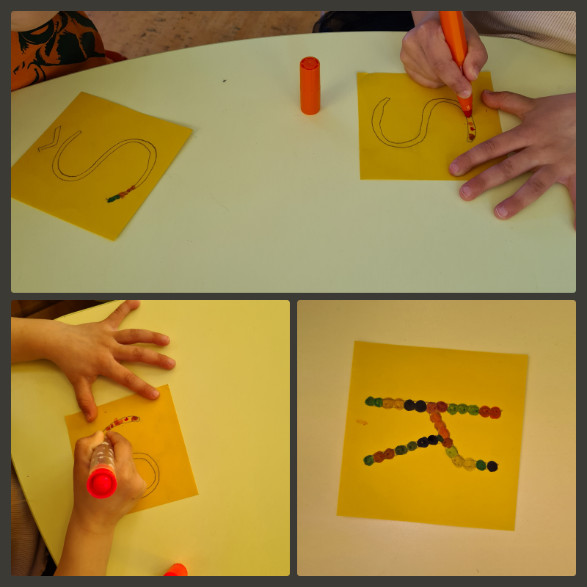 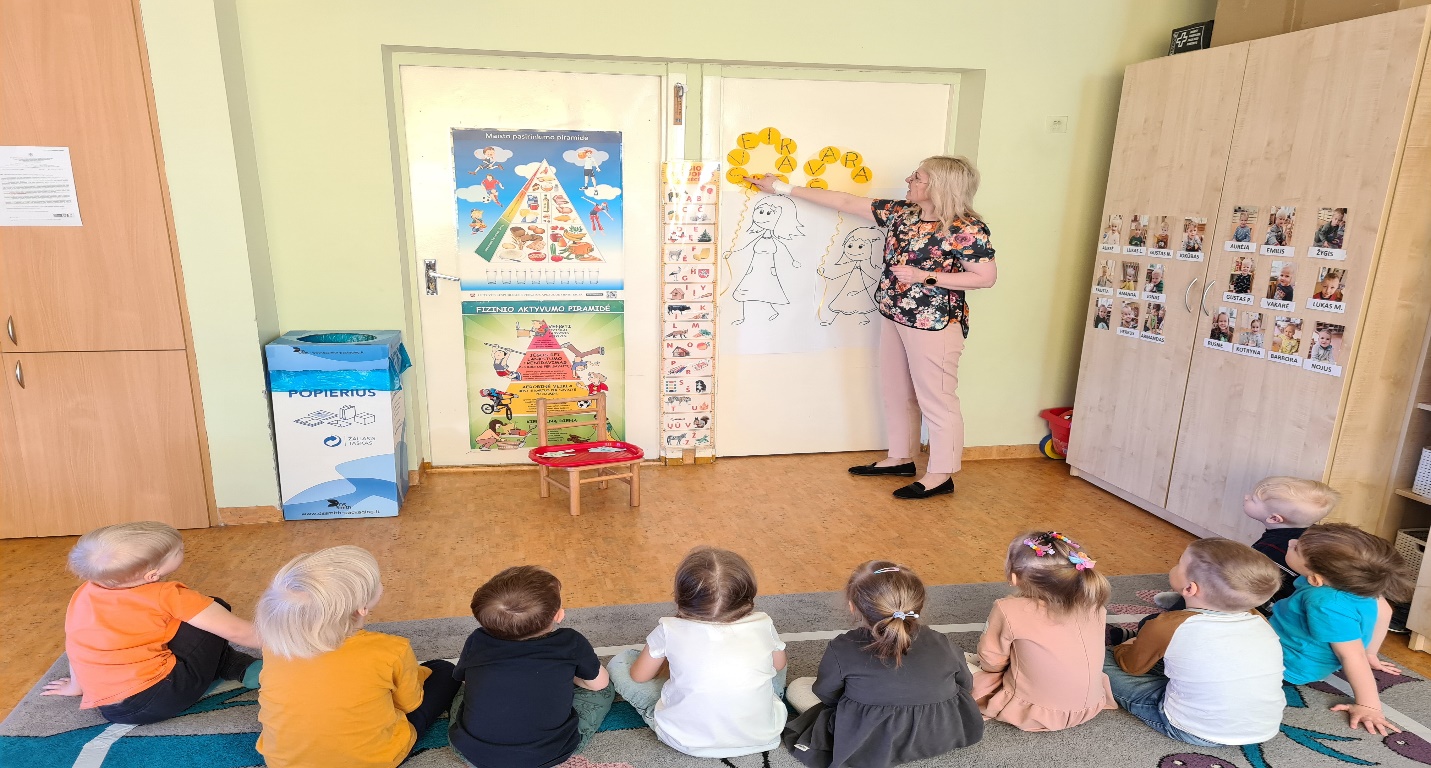 Auklėtoja paruošė užrašėlius su įvairiais veiksmais : vaikai traukė lapelį , pedagogas perskaitė ir tada visi nutarė kur klijuoti-prie švaros ar prie sveikatos.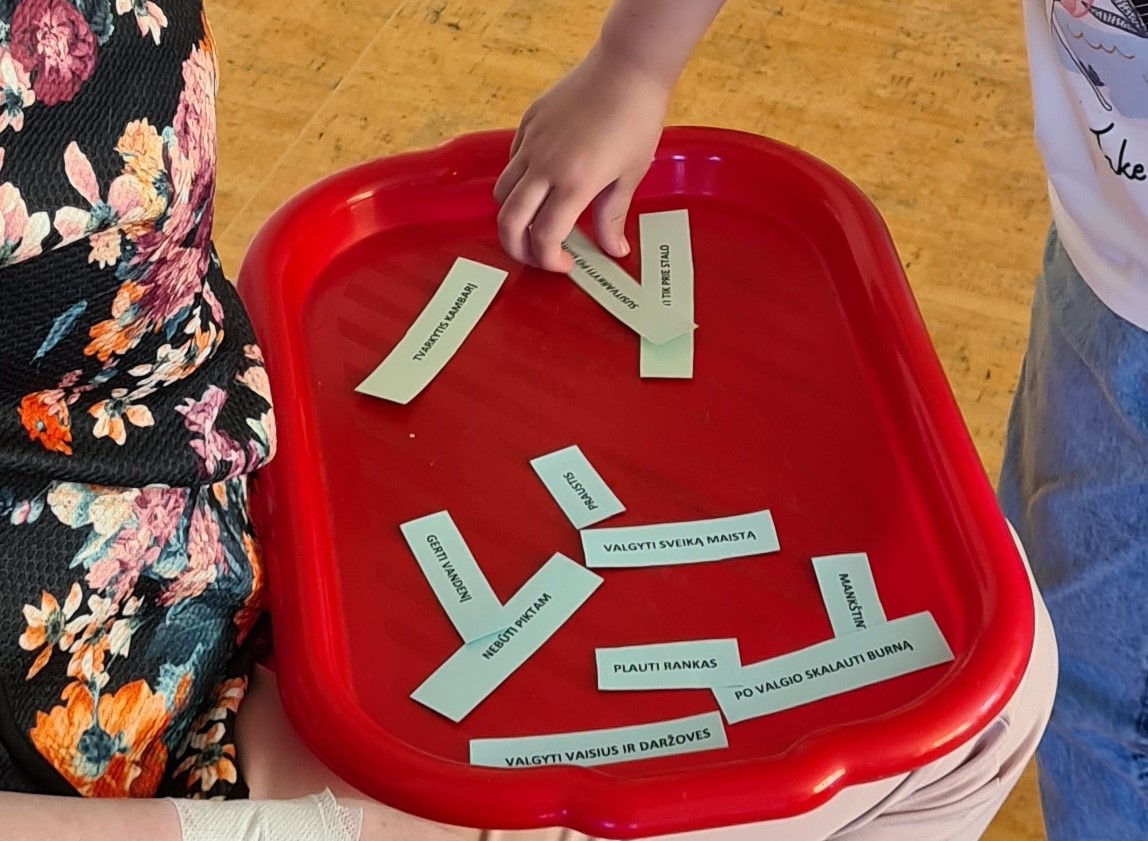 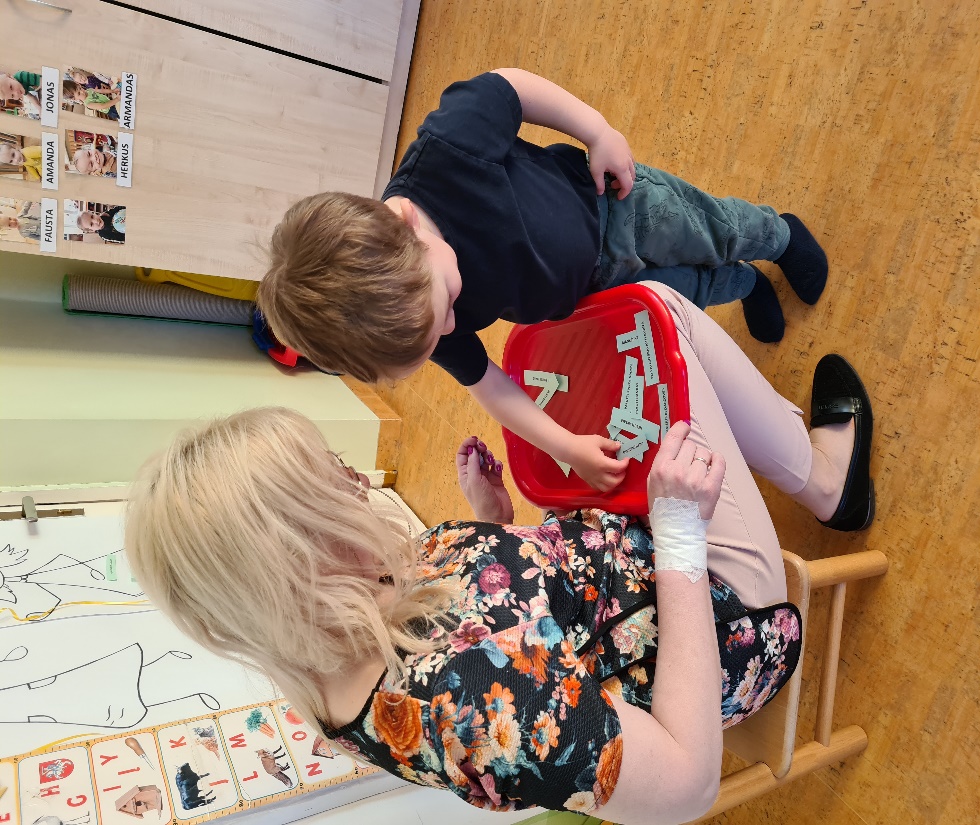 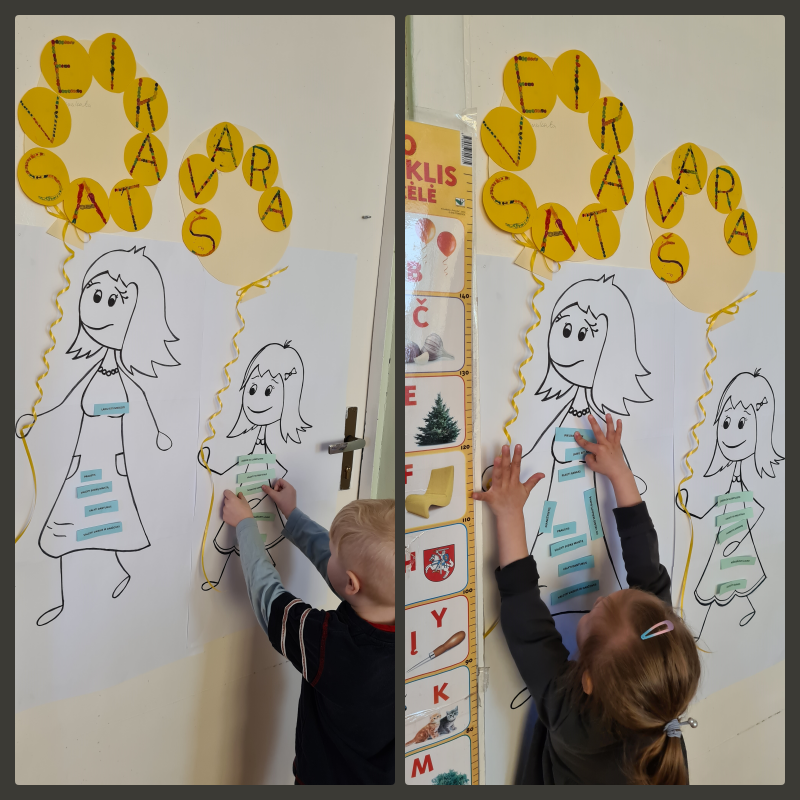 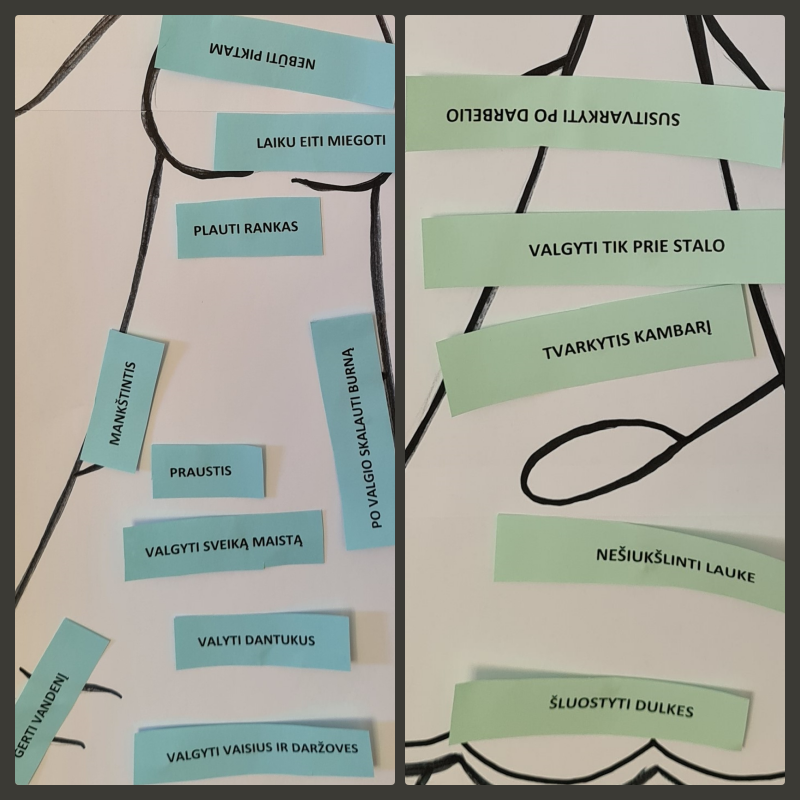 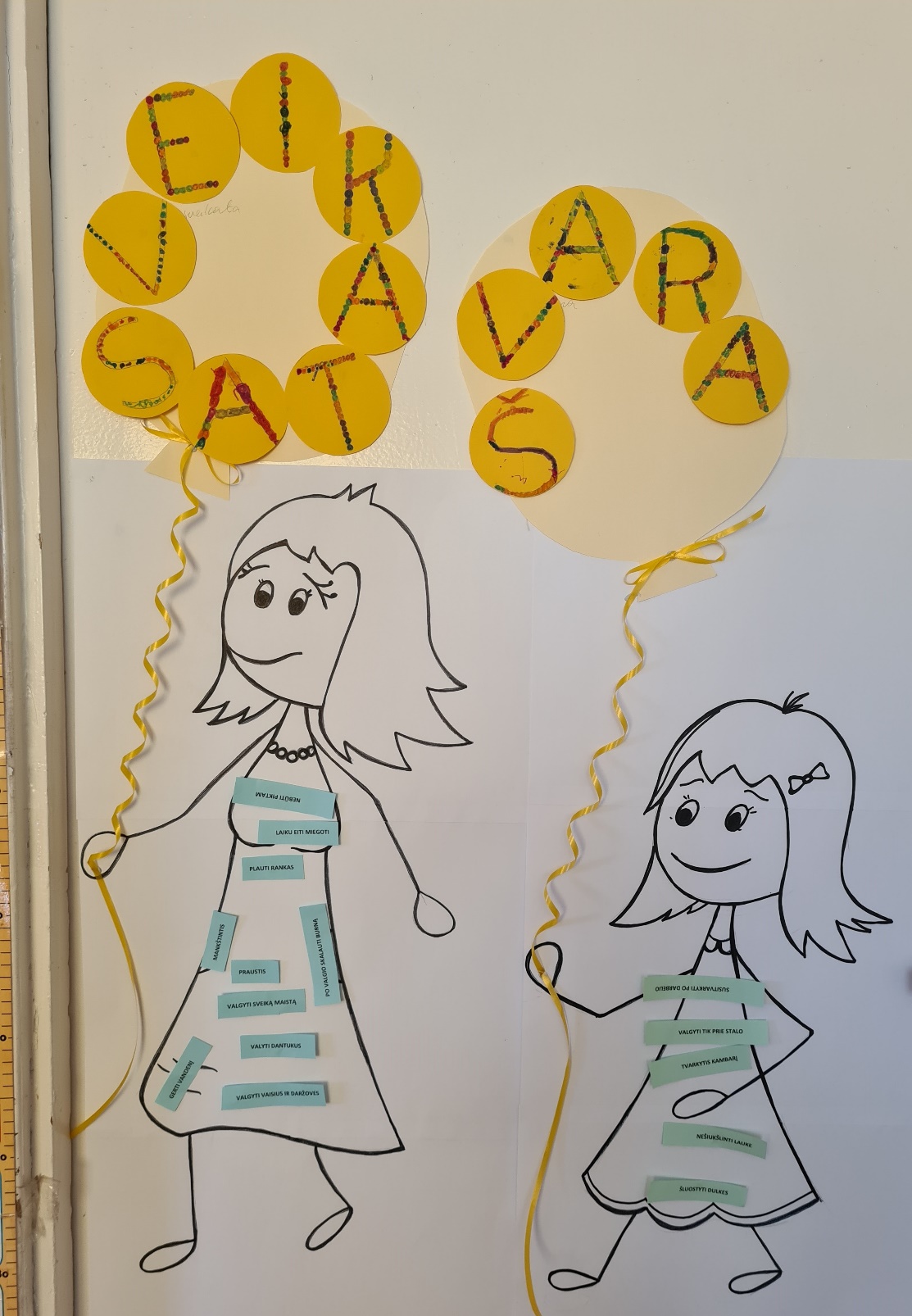  Veiklą atliko Kretingos m. l-d PASAKA komanda Mažieji SraigiukaiPedagogė  VIOLETA  STANČIKIENĖ